市民の皆様へ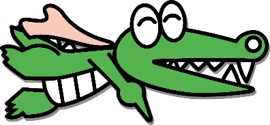 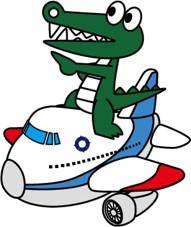 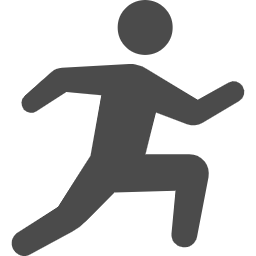 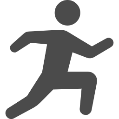 ↓私の防災チェックリスト（一部抜粋）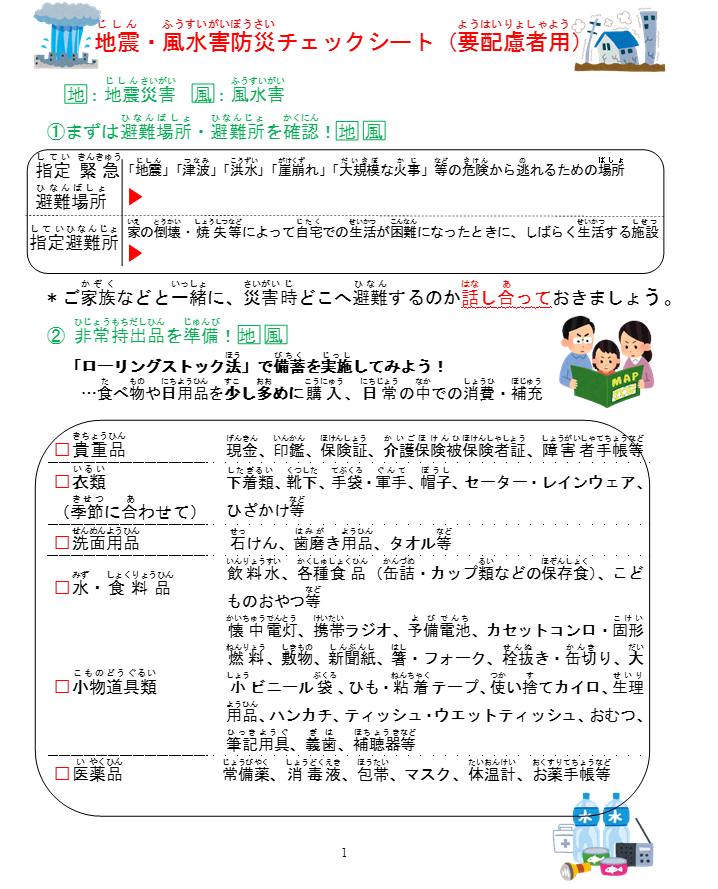 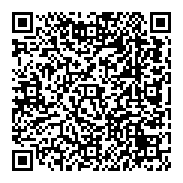 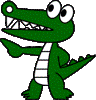 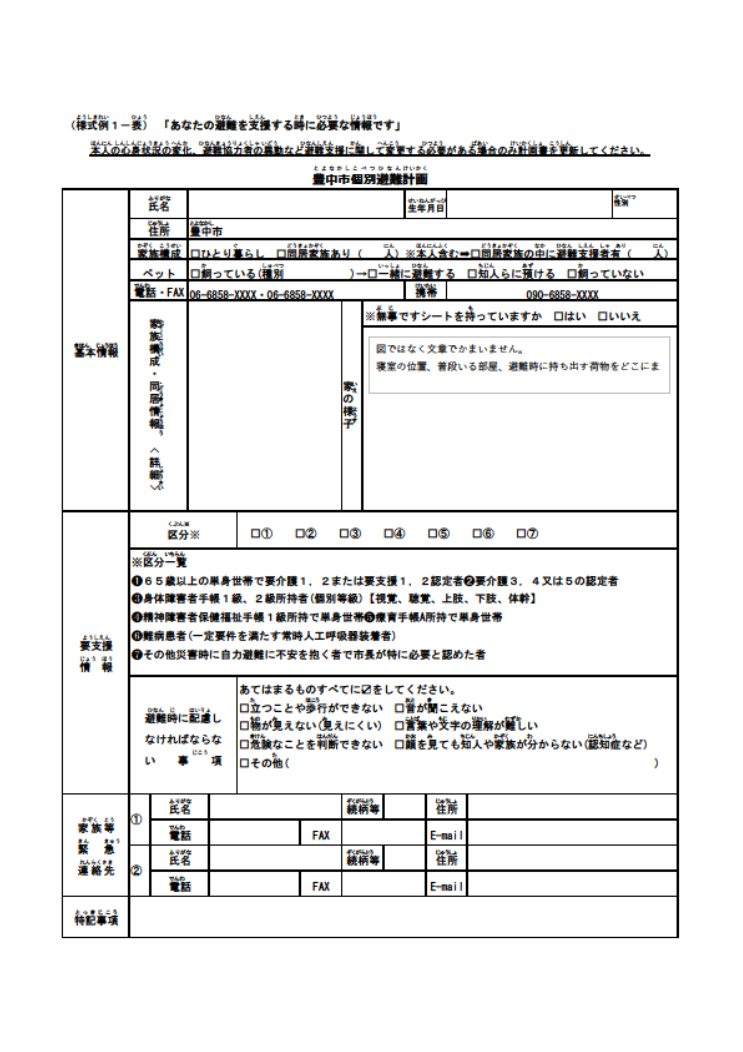 情報集手段の紹介はこちらから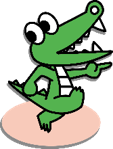 